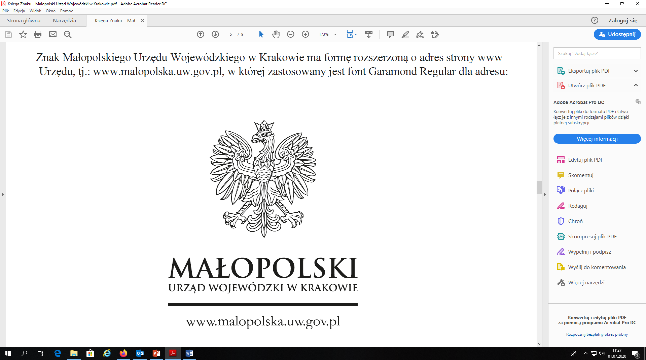 WOJEWODA MAZOWIECKI                          Warszawa, 21 czerwca 2021 r.          WNP-I.4131.133.2021.DKRada Miejska w Grodzisku Mazowieckim ul. Warszawska 33 96-313 Grodzisk Mazowiecki Rozstrzygnięcie nadzorczeDziałając na podstawie art. 91 ust. 1, w związku z art. 86 ustawy z dnia 8 marca 1990 r. 
o samorządzie gminnym (Dz. U. z 2020 r. poz. 713, z późn. zm.)stwierdzam nieważnośćuchwały Rady Miejskiej w Grodzisku Mazowieckim  Nr 514/2021 z dnia 26 maja 2021 r.
w sprawie regulaminu dostarczania wody i odprowadzania  ścieków obowiązującego na terenie gminy Grodzisk Mazowiecki w zakresie ustaleń: § 4 ust. 2 zd. drugie, § 18 ust. 2 zd. pierwsze. UzasadnienieRada Miejska w Grodzisku Mazowieckim w dniu 26 maja 2021 r. podjęła uchwałę
Nr 514/2021 w sprawie regulaminu dostarczania wody i odprowadzania  ścieków obowiązującego na terenie gminy Grodzisk Mazowiecki.W uchwale wskazano, że podstawę prawną do jej podjęcia stanowią przepisy
 art. 18 ust. 2 pkt 15 ustawy o samorządzie gminnym oraz art. 19 ust. 3 i 5 ustawy z dnia 
7 czerwca 2001 r. o zbiorowym zaopatrzeniu w wodę i zbiorowym odprowadzaniu ścieków (Dz. U. z 2020 r. poz. 2028).W § 4 ust. 2 zd. drugie przedmiotowej uchwały zawarto następującą regulację:„Przedsiębiorstwo wodociągowo  - kanalizacyjne uprawnione jest do wprowadzenia ograniczeń w sposobie korzystania z wody przez odbiorców usług w sytuacji niedoboru spowodowanego wystąpieniem katastrofy naturalnej lub awarii technicznej w rozumieniu przepisów ustawy z dnia 18 kwietnia 2002 r. o stanie klęski żywiołowej (tj. Dz. U. z 2017 r. poz. 1897).”.    W tym miejscu wskazuję, że art. 19 ust. 5 ustawy o zbiorowym zaopatrzeniu w wodę
i zbiorowym odprowadzaniu ścieków stanowi, że Regulamin dostarczania wody i odprowadzania ścieków określa prawa i obowiązki przedsiębiorstwa wodociągowo-kanalizacyjnego oraz odbiorców usług, w tym:1) minimalny poziom usług świadczonych przez przedsiębiorstwo wodociągowo-kanalizacyjne w zakresie dostarczania wody i odprowadzania ścieków;2) warunki i tryb zawierania umów z odbiorcami usług;3) sposób rozliczeń w oparciu o ceny i stawki opłat ustalone w taryfach;4) warunki przyłączania do sieci;5) warunki techniczne określające możliwości dostępu do usług wodociągowo-kanalizacyjnych;6) sposób dokonywania przez przedsiębiorstwo wodociągowo-kanalizacyjne odbioru wykonanego przyłącza;7) sposób postępowania w przypadku niedotrzymania ciągłości usług i odpowiednich parametrów dostarczanej wody i wprowadzanych do sieci kanalizacyjnej ścieków;8) standardy obsługi odbiorców usług, w tym sposoby załatwiania reklamacji oraz wymiany informacji dotyczących w szczególności zakłóceń w dostawie wody i odprowadzaniu ścieków;9) warunki dostarczania wody na cele przeciwpożarowe.                                                                                                                                                                                                                                                                                                                                                                                                                                                  Zgodnie z utrwalonym w orzecznictwie sądowym poglądem „akty prawa miejscowego stanowione przez organu jednostek samorządu terytorialnego mogą być wydawane wyłącznie na podstawie upoważnienia ustawowego i w graniach tego upoważnienia. Wadliwe są zatem zarówno akty, które zostały wydane bez wyraźnego upoważnienia ustawowego, jak i takie, które opierały się na upoważnieniu, ale wykroczyły poza jego granice’' (Wyrok WSA w Lublinie
z dnia 28 kwietnia 2014 r. III SA/Lu 107/14).Norma kompetencyjna zawarta w przepisie upoważniającym powinna być wykładana ściśle, co w praktyce oznacza, że zawarte w niej upoważnienie do określonego działania obejmuje sprawy w niej wymienione, bez możliwości zastosowania domniemania kompetencji organu.Powyższe ma zastosowanie również do stanowienia prawa lokalnie obowiązującego. „W konsekwencji organ uchwałodawczy gminy ma obowiązek ścisłej interpretacji normy upoważniającej - nie może domniemywać swej kompetencji i dokonywać wykładni rozszerzającej czy wyprowadzać kompetencji w drodze analogii. Odstąpienie od wskazanych reguł narusza związek formalny i materialny między aktem wykonawczym, a ustawą, co z reguły stanowi istotne naruszenie prawa.” (wyrok WSA w Gdańsku z dnia 17 lutego 2021 r. II SA/Gd 438/20).Warto także zauważyć, że jest to akt o charakterze generalnym, który nakłada określone obowiązki również na podmioty spoza struktur administracji. Zawarte w nim normy dotyczą adresata przez wskazanie jego cech, a nie indywidualizację konkretnego podmiotu. Poza tym, zachowania w tym akcie przewidziane dotyczą pewnych powtarzalnych okoliczności, które mogą znaleźć zastosowanie w z góry nieokreślonej liczbie przypadków,  a nie jednej konkretnej sytuacji.Zgodnie z art. 5 ust. 1 i ust. 2 ustawy z dnia 18 kwietnia 2002 r. o stanie klęski żywiołowej (Dz. U. z 2017 r. poz. 1897), Rada Ministrów, w drodze rozporządzenia, może wprowadzić stan klęski żywiołowej z własnej inicjatywy lub na wniosek właściwego wojewody.W rozporządzeniu, o którym mowa powyżej, określa się przyczyny, datę wprowadzenia oraz obszar i czas trwania stanu klęski żywiołowej, a także, w zakresie dopuszczonym niniejszą ustawą, rodzaje niezbędnych ograniczeń wolności i praw człowieka i obywatela.Na mocy art. 22 ust. 1 pkt 11 tejże ustawy,  jeżeli siły i środki, którymi dysponuje wójt (burmistrz, prezydent miasta), starosta lub wojewoda albo pełnomocnik, są niewystarczające, można wprowadzić obowiązek świadczeń osobistych i rzeczowych polegających
na zabezpieczeniu własnych źródeł wody pitnej i środków spożywczych przed
ich zanieczyszczeniem, skażeniem lub zakażeniem, a także udostępnianiu ich dla potrzeb osób ewakuowanych lub poszkodowanych, w sposób wskazany przez organ nakładający świadczenie.Jak wynika z powyższych przepisów, wprowadzenie stanu klęski żywiołowej,
jak również ewentualnych ograniczeń i ich rodzaju, zależy po pierwsze od wydania stosownego aktu przez uprawniony organ jak również od kwestii wystąpienia sytuacji, w których można wprowadzić dodatkowe obostrzenia.Rada Miejska nie ma kompetencji, by z góry przyznać przedsiębiorstwu wodno-kanalizacyjnemu uprawnienia do wprowadzenia ograniczeń w zakresie korzystania z wody
w sytuacji wystąpienia klęski żywiołowej.      W § 18 ust. 2 zdanie pierwsze kwestionowanej uchwały, Rada Miejska zawarła następującą regulację:„Przedsiębiorstwo wodociągowo kanalizacyjne wydaje odmowę wydania Warunków przyłączenia do sieci wodociągowej lub kanalizacyjnej w przypadku niewystąpienia przynajmniej jednej z przesłanek określonych w ust. 1.”. Wprowadzenie przepisów w takim brzmieniu wykracza poza delegację ustawową. Zgodnie z art. 19 ust. 5 pkt 4 ustawy o zbiorowym zaopatrzeniu w wodę i zbiorowym odprowadzaniu ścieków, Regulamin dostarczania wody i odprowadzania ścieków ma określać m.in.  warunki przyłączania do sieci, a zatem pozytywne przesłanki, od których spełnienia zależy przyłączenie do sieci nieruchomości wnioskodawcy.„W art. 19 ust. 2 ustawy o zbiorowym zaopatrzeniu w wodę i zbiorowym odprowadzaniu ścieków brak jest również ustawowego upoważnienia do wskazywania przez gminę sytuacji,
w których możliwa jest odmowa przyłączenia do sieci.” (wyrok Wojewódzkiego Sądu Administracyjnego w Gorzowie Wlkp. z dnia 21 lutego 2018 r. II SA/Go 1134/17).Co więcej w myśl art. 19 a ust. 1 ustawy o zbiorowym zaopatrzeniu w wodę i zbiorowym odprowadzaniu ścieków, na pisemny wniosek podmiotu ubiegającego się o przyłączenie
do sieci przedsiębiorstwo wodociągowo-kanalizacyjne jest obowiązane wydać warunki przyłączenia do sieci albo uzasadnić odmowę ich wydania (…).Przepis ustawy jest szerszy, niż kwestionowana regulacja albowiem nie przewiduje wystąpienia określonych przesłanek, od których zależeć będzie odmowa wydania warunków przyłączenia do sieci. Prawodawca lokalny zmodyfikował i zawęził regulację ustawową.  Mając na uwadze powyższe, stwierdzenie nieważności przedmiotowej uchwały Rady Miejskiej w Grodzisku Mazowieckim, we wskazanej w petitum części, jest w pełni uzasadnione.Na niniejsze rozstrzygnięcie nadzorcze Gminie przysługuje skarga do Wojewódzkiego Sądu Administracyjnego w Warszawie w terminie 30 dni od daty jego doręczenia, wnoszona 
za pośrednictwem organu, który skarżone orzeczenie wydał.Informuję, że rozstrzygnięcie nadzorcze wstrzymuje wykonanie uchwały z mocy prawa, w części objętej orzeczeniem, z dniem jego doręczenia.Konstanty RadziwiłłWojewoda Mazowiecki/podpisano bezpiecznym podpisem elektronicznymweryfikowanym ważnym kwalifikowanym certyfikatem/